									Name________________________									Date ________________ Hour ____ 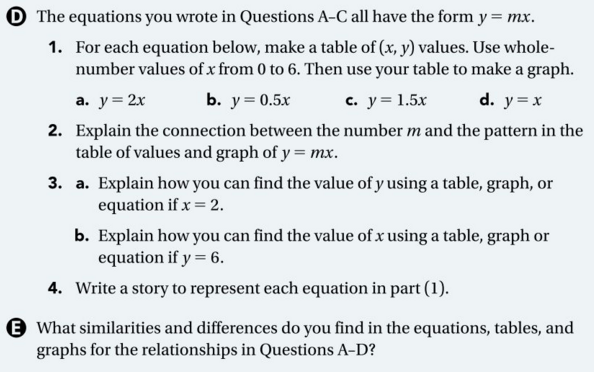 	The equations you wrote yesterday in Questions A – C all have the form y = mx.1.	For each equation below, make a table of ( x, y ) values. Use whole-number values of x from 0 to 6. Then use your table to make a graph. 		a.	y = 2x				b.	y = 0.5xc.	y = 1.5x				d.	y = x2.	Explain the connection between the number m and the pattern in the table of values and graph of y=mx	3.	a.  Explain how you can find the value of y using a table, graph, or equation if x = 2.		b.  Explain how you can find the value of x using a table, graph, or equation if y = 6.What similarities and differences do you find in the equations, tables, and graphs for the relationships in parts a – d?xy0123456xyxy0123456xy